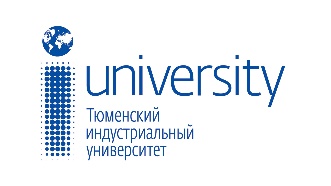 МИНИСТЕРСТВО ОБРАЗОВАНИЯ И НАУКИ РОССИЙСКОЙ ФЕДЕРАЦИИФедеральное государственное бюджетное образовательное учреждение высшего образования«Тюменский индустриальный университет» (Тиу)«Тюменский государственный институт культуры (ТГИК)»ИНФОРМАЦИОННОЕ ПИСЬМОМеждународная научная конференцияСЕЛИВАНОВСКИЕ ЧТЕНИЯ«Культура и антикультура: истина и заблуждение. Красота и благо»26 ИЮНЯ 2018 г.Тюмень, 2018Уважаемые коллеги!ФГБОУ ВО «Тюменский индустриальный университет»ФГБОУ ВО «Тюменский государственный институт культуры (ТГИК)»ФГАОУ ВО «Тюменский государственный университет»Общероссийская общественная организация«Российское философское общество»26 июня 2018 года приглашает вас к участию в международной научно-методологической конференции «Культура и антикультура: истина и заблуждение. Красота и благо»В работе конференции планируется обсуждение следующих направлений:- проблемы   философии, культуры и этики;- источники наших заблуждений;- культура - антикультура - бескультурье: варианты понимания;- язык культуры: современность и перспективы развития;- образ жизни и здоровье (философия здоровья); - интеллект и мораль (проблемы  культурологической экспертизы);-источники благополучия.Участникам конференции предстоит ответить на вопросы: - спасет ли красота мир?; - бывает ли знание не истинным?; - какова связь философии и искусства?; - всегда ли красота является благом? - и другие.Для участия в конференции приглашаются: Российские и зарубежные исследователи и практики, ведущие ученые, научные сотрудники, преподаватели; представители органов власти, предприятий-партнеров, общественных организаций.В рамках конференции планируется: Регистрация участников конференции: 9.30 – 10.00(ТИУ, 7 корпус, ул. Мельникайте, 70, ауд. 315).Пленарное заседание: 10.00 - 13.00(ТИУ, 7 корпус, ул. Мельникайте, 70, ауд. 315).Перерыв на обед: 13.00 – 14.00Круглый стол: 14.00 - 17.00Посвящается 90-летию Ф.А. Селиванова. Воспоминания, видеосъемки, слайд-шоу, выставка работ, фотографии о Федоре Андреевиче.(ТИУ, 7 корпус, ул. Мельникайте, 70, ауд. 315).Рабочий язык конференции: русский и язык стран-участниц.Формы участия: очная, заочная, Форма работы: устные доклады и выступления, публикация материалов.Для участия в конференции необходимо направить в адрес оргкомитета ЗАЯВКУ, СТАТЬЮ на e-mail: uzlovanv@tyuiu.ruСрок приёма материалов для участия в конференции:- заявки до 20 мая 2018 г.- статьи - до 30 мая 2018 г.Информация о конференции размещена на сайте Тюменского индустриального университета https://www.tyuiu.ru/Контактное лицо: Шабатура Любовь Николаевна, моб тел.+7(905) 858-54-79; e-mail: shabaturaln@tyuiul.ruОргкомитет конференции:Организационный взнос для участия в конференции не предусмотрен. Расходы по проезду, проживанию и питанию производятся участниками конференции за свой счет.
Проживание и проезд участников к месту конференции оплачивает направляющая сторона. Бронирование мест в гостиницах города осуществляется участниками самостоятельно. Контактные телефоны:Гостиница «Тура», г. Тюмень, ул. Мельникайте, 103а, 
тел. +7 (3452) 28-22-09, 28-22-64;  сайт: http://hoteltura.ruГостиница «Восток», г. Тюмень, ул. Республики, 159, 
тел. +7 (3452) 68-61-11; сайт: http://vostok-tmn.ruГостиница «Нефтяник», г. Тюмень, ул. Челюскинцев, 12, 
тел. +7 (3452) 59-35-55; сайт: www.hotel-neft.ruС уважением,оргкомитет конференции.Требования к оформлению материалов докладаКомплект материалов для публикации:Статья в виде файла (c указанием в теме письма названия конференции) в формате MS WORD WINDOWS-2003/2007/2010.Заявка участника(ов) заполненная в соответствующей форме (прикреплена к письму). Назвать файл статьи следует следующим образом: 16_Куликов_Философия.doc, фамилия первого автора и первое (или несколько, если название начинается с предлога) слово названия статьи 1. Правила оформления рукописи научной статьиМаксимальный объём статьи  8 страниц.1.1. Заголовок строчными буквами, шрифт полужирный. Список авторов, начиная с заглавной строчными буквами: фамилия, инициалы, название организации (полностью), ВУЗа, город, выравнивание посередине. Одна строка отступ.1.2. Текст рукописи статьи набирается на компьютере в формате Microsoft Word и распечатывается на принтере на листах бумаги формата А4 с одной стороны. Размеры полей страниц: верхнее 25 мм, нижнее 25 мм, левое 25 мм, правое 25 мм.1.3. Текст рукописи статьи набирается шрифтом Times New Roman Cyr. Размер шрифта № 14 с межстрочным интервалом 1,0 (одинарный), а название, авторы и аффилиация с межстрочным интервалом 1,5 (полуторный). Выравнивание текста статьи – по ширине. Отступ красной строки 1,25 см.1.4. Буквы русского и греческого алфавитов (в том числе индексы), а также цифры необходимо набирать прямым шрифтом, а буквы латинского алфавита – курсивом. Аббревиатуры и стандартные функции (Re, sin, cos и т.п.) набираются прямым шрифтом.1.5. Текст статьи может включать формулы, которые должны набираться только с использованием редактора формул Microsoft Word. Шрифт формул должен соответствовать требованиям, предъявляемым к основному тексту статьи (см. выше).1.6. Текст статьи может включать таблицы, а также графические материалы (рисунки, графики, фотографии и др.). Данные материалы должны иметь сквозную нумерацию и названия. На все таблицы и графические материалы должны быть сделаны ссылки в тексте статьи. Шрифт надписей внутри рисунков, графиков, фотографий и др. графических материалов Times New Roman Cyr, размер № 14, межстрочный интервал 1,0 (одинарный). Подписи «Таблица» (выравниваются по правому краю) и «Рисунок» (по центру). Название таблицы выравнивается по центру1.7. Библиографический список литературных источников размещается в конце текста статьи, при этом нумерация дается в порядке последовательности ссылок. На все литературные источники должны быть ссылки в тексте статьи (в квадратных скобках). Библиографический список должен быть оформлен в соответствии с требованиями ГОСТ Р 7.0.5-2008. (пример оформления ссылок приведен в конце информационного письма)1.8. Все статьи будут проходить проверку на Антиплагиат.ВУЗ. Оригинальность текста - не менее 75%. Оргкомитет оставляет за собой право отклонять материалы, не удовлетворяющие перечисленным требованиям. Предоставленные материалы публикуются в авторской редакции.Заполнение заявки участника(ов) строго обязательно, иначе размещение публикации в РИНЦ будет невозможно. Материалы, не соответствующие требованиям оформления и отправленные позднее 30.05.2018 г. (в т.ч. не исправленные в соответствии с замечаниями), не будут допущены редакционной коллегией к печати в сборнике!Образец оформления статьиКрасота и благо как философские категорииКуликов А.В., Олешко В.Д.Тюменский индустриальный университет, г. ТюменьТекст текст Текст текст Текст текст Текст текст Текст текст Текст текст Рисунок 1. Общий вид категорийТаблица 1Сравнительные характеристики категорий добро и благо Текст текст Текст текст Текст текст Текст текст Текст текст Текст текст Библиографический списокПРИМЕРЫ ОФОРМЛЕНИЯ БИБЛИОГРАФИЧЕСКИХ ССЫЛОККнигиСычев, М. С. История Астраханского казачьего войска: учебное пособие / М. С. Сычев. – Астрахань: Волга, 2009. – 231 с.Соколов, А. Н. Гражданское общество: проблемы формирования и развития (философский и юридический аспекты): монография / А. Н. Соколов, К. С. Сердобинцев ; под общ. ред. В. М. Бочарова. – Калининград : Калининградский ЮИ МВД России, 2009. – 218 с.Гайдаенко, Т. А. Маркетинговое управление: принципы управленческих решений и российская практика / Т. А. Гайдаенко. – 3-е изд., перераб. и доп. – Москва : МИРБИС, 2008. – 508 с.Лермонтов, М. Ю. Собрание сочинений: в 4 т. / Михаил Юрьевич Лермонтов; [коммент. И. Андроникова]. – Москва : Терра-Кн. клуб, 2009. – 4 т.Управление бизнесом: сборник статей. – Нижний Новгород: Изд-во Нижегородского университета, 2009. – 243 с.Борозда, И. В. Лечение сочетанных повреждений таза / И. В. Борозда, Н. И. Воронин, А. В. Бушманов. – Владивосток : Дальнаука, 2009. – 195 с.Маркетинговые исследования в строительстве: учебное пособие для студентов специальности "Менеджмент организаций" / О. В. Михненков, И. З. Коготкова, Е. В. Генкин, Г. Я. Сороко. – Москва : Государственный университет управления, 2005. – 59 с.Нормативные правовые актыКонституция Российской Федерации: офиц. текст. – Москва : Маркетинг, 2001. – 39 с.Семейный кодекс Российской Федерации: [федер. закон: принят Гос. Думой 8 дек. 1995 г.: по состоянию на 3 янв. 2001 г.]. – Санкт-Петербург : Стаун-кантри, 2001. – 94 с.ДиссертацииЛагкуева, И. В. Особенности регулирования труда творческих работников театров: дис. ... канд. юрид. наук: 12.00.05 / Лагкуева Ирина Владимировна. – Москва , 2009. – 168 с.Покровский, А. В. Устранимые особенности решений эллиптических уравнений: дис. ... д-ра физ.-мат. наук: 01.01.01 / Покровский Андрей Владимирович. – Москва , 2008. – 178 с.Авторефераты диссертацийСиротко, В. В. Медико-социальные аспекты городского травматизма в современных условиях: автореф. дис. ... канд. мед. наук: 14.00.33 / Сиротко Владимир Викторович. – Москва , 2006. – 17 с.Лукина, В. А. Творческая история "Записок охотника" И. С. Тургенева: автореф. дис. ... канд. филол. наук: 10.01.01 / Лукина Валентина Александровна. – Санкт-Петербург , 2006. – 26 с.Отчеты о научно-исследовательской работеМетодология и методы изучения военно-профессиональной направленности подростков: отчет о НИР / А. Л. Загорюев – Екатеринбург : Уральский институт практической психологии, 2008. – 102 с.Электронные ресурсыХудожественная энциклопедия зарубежного классического искусства [Электронный ресурс]. – Москва : Большая Рос. энцикп., 1996. – 1 электрон, опт. диск (CD-ROM).Насырова, Г. А. Модели государственного регулирования страховой деятельности [Электронный ресурс] / Г. А. Насырова // Вестник Финансовой академии. – 2003. – N 4. – Режим доступа: http://vestnik.fa.ru/4(28)2003/4.html.СтатьиБерестова, Т. Ф. Поисковые инструменты библиотеки / Т. Ф. Берестова // Библиография. – 2006. – № 6. – С. 19-21.Кригер, И. Бумага терпит / И. Кригер // Новая газета. – 2009. – 1 июля.ЗАЯВКАна участие вМеждународной научно-методической конференции«Гуманитаризация инженерного образования: методологические основы и практика»ВНИМАНИЕ!          Заявка заполняется и высылается отдельным файлом.          Статьи, имеющие нарушения в оформлении, к публикации не принимаются.          Оргкомитет оставляет за собой право отбора представленных материалов для публикации. В случае отклонения материалов оргкомитет не сообщает причины решения.          При получении материалов по электронной почте оргкомитет в течение двух дней отправляет на указанную в регистрационной карте электронную почту авторов письмо «Материалы получены». Авторам, отправившим материалы по электронной почте и не получившим подтверждения от оргкомитета, просьба продублировать заявку.Участники конференции могут представлять, как индивидуально выполненные работы, так и работы, выполненные авторскими коллективами с количеством участников не более 3 человек.МехришвилиЛамараЛенгизовнаПредседатель оргкомитета, заведующая кафедрой гуманитарных наук и технологий Тюменского индустриального университета, доктор социологических наук, профессор тел: 8(3452) 28-30-46E-mail: mehrishvilill@tyuiu.ruШабатура Любовь НиколаевнаЗаместитель председателя, научный редактор, профессор кафедры гуманитарных наук и технологий Тюменского индустриального университета, доктор философских наук, профессортел: 8(3452) 28-30-46E-mail:  shabaturaln@tyuiu.ruЗахарова Людмила НиколаевнаЗаместитель председателя, научный редактор, профессор кафедры СКД, культурологии и социологии Тюменского государственного института культуры, доктор философских наук, профессортел.8 (3452)72-34-91E-mail:  zaharova40@mail.ruУзлова Надежда Васильевна Ответственный редактор, доцент кафедры гуманитарных наук и технологий Тюменского индустриального университета, кандидат педагогических наук, доценттел: 8(3452) 28-30-46E-mail: uzlovanv@tyuiu.ruКондаков Вадим АвенировичЧлен оргкомитета, профессор кафедры гуманитарных наук и технологий Тюменского индустриального университета, доктор философских наук, профессор Блажевич Николай ВикторовичЧлен оргкомитета, профессор кафедры философии, иностранных языков и гуманитарной подготовки сотрудников Тюменского института повышения квалификации МВД России, доктор философских наук, профессорХалин Сергей МихайловичЧлен оргкомитета, профессор кафедры философии Тюменского государственного университета, доктор философских наук, профессор Герасимов Вячеслав МихайловичЧлен оргкомитета, доцент кафедры гуманитарных наук и технологий Тюменского индустриального университета, кандидат философских наук, доцентБалина Лариса ФедоровнаЧлен оргкомитета, доцент кафедры СКД, культурологии и социологии Тюменского государственного института культуры, кандидат философских наукЖаринов Семен АлександровичЧлен оргкомитета, ассистент кафедры гуманитарных наук и технологий Тюменского индустриального университетаКритерий 1Критерий 2Критерий 3Критерий 4Критерий 5Критерий 6Критерий 7Критерий 8тексттексттексттексттексттексттексттекстФамилияИмяОтчествоУченое звание, степеньДолжностьМесто работы (город, полное название вуза, кафедры)Адрес места работыТелефонE-mailТема докладаФорма участия (нужное подчеркнуть)очное участие (выступление и публикация);участие в качестве слушателя;заочное участие (публикация) (только для иногородних участников)